OSU-III-401- 524/2015					Lublin,     września 2015 r.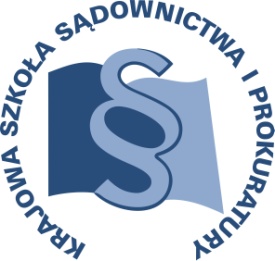 C 1/B/15 - zjazd III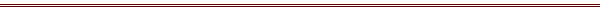 P R O G R A MSZKOLENIA DLA SĘDZIÓW PO OBJĘCIU PIERWSZEGO STANOWISKA SĘDZIOWSKIEGO ORZEKAJĄCYCH W SPRAWACH Z ZAKRESU PRAWA CYWILNEGO, GOSPODARCZEGO, RODZINNEGO I NIELETNICH 
ORAZ PRACY I UBEZPIECZEŃ SPOŁECZNYCHIII zjazd DATA I MIEJSCE:12 – 16 października 2015 r.	Ośrodek Szkoleniowy w Dębem					05-140 Serock					tel. (22) 774-20-61, 774-21-51ORGANIZATOR:Krajowa Szkoła Sądownictwa i ProkuraturyOśrodek Szkolenia Ustawicznego i Współpracy MiędzynarodowejKrakowskie Przedmieście 62, 20 - 076 Lublin  tel. 0 81 440 87 10						fax. 0 81 440 87 11OSOBY ODPOWIEDZIALNE ZE STRONY ORGANIZATORA:merytorycznie:sędzia Anna Cybulskatel. 81 440 87 19 e-mail: a.cybulska@kssip.gov.plorganizacyjnie:główny specjalista Monika Wolińskatel.  81 458 37 49e-mail: m.wolinska@kssip.gov.pl.WYKŁADOWCY:Andrzej Daczyński - wiceprezes Sądu Apelacyjnego w Poznaniu, były wizytator do spraw gospodarczych i egzekucyjnych, autor publikacji: „ Koszty postępowań sądowych” 
i „Koszty postępowania cywilnego”, wieloletni, uznany wykładowca z zakresu procedury cywilnej dla sędziów, aplikantów, adwokatów, radców prawnych i komorników.Paweł Nowak - doktor habilitowany, Kierownik Katedry Teorii i Zastosowań Tekstu Instytutu Dziennikarstwa i Komunikacji Społecznej KUL, autor i współautor szeregu publikacji, w tym: ,,Manipulacja w języku” (Wydawnictwo UMCS, Lublin 2004), ,,O sztuce publicznego występowania i komunikacji społecznej’’ (Wydawnictwo Wszechnicy Polskiej i EFS, Warszawa 2007), ceniony i doświadczony wykładowca oraz trener w zakresie teorii komunikacji masowej 
i interpersonalnej, komunikacji językowej w mass mediach, retoryki oraz pragmatyki językowej;Marcin Uliasz - sędzia Sądu Rejonowego Lublin-Zachód w Lublinie, doktor, autor „Komentarza do kodeksu postępowania cywilnego” oraz wielu publikacji z zakresu prawa cywilnego materialnego i procesowego.Przemysław Feliga - doktor nauk prawnych,  LL.M. Universität Regensburg, sędzia Sądu Okręgowego w Warszawie, autor ponad czterdziestu opracowań naukowych (artykułów, glos), w tym monografii, pt. „Stanowisko prawne syndyka w procesie dotyczącym masy upadłości” Wydawnictwo CH Beck (seria „Monografie prawnicze”).Zajęcia prowadzone będą w formie seminarium i warsztatów.PROGRAM SZCZEGÓŁOWYPONIEDZIAŁEK	12 października 2015 r.ok. 12.00	odjazd autokaru z Warszawy (parking przy Pałacu Kultury i Nauki od strony Muzeum Techniki – tylko dla autokarów)13.15	zakwaterowanie uczestników13.15 – 14.00	obiad14.00 – 15.30	Zasada kontradyktoryjności i dyspozycyjności 
w postępowaniu cywilnym (aspekty praktyczne). 	Prowadzący – SSA Andrzej Daczyński15.30 – 15.45	przerwa15.45 – 17.15	Cd. seminarium i dyskusji Prowadzący – SSA Andrzej Daczyński19.00			kolacjaWTOREK		13 października 2015 r.8.00 – 9.00	Śniadanie9.00 – 10.30	ZAJĘCIA WARSZTATOWE W GRUPACHGrupa IZasada kontradyktoryjności i dyspozycyjności 
w postępowaniu cywilnym (aspekty praktyczne).Prowadzący: SSA Andrzej DaczyńskiGrupa IIPraktyczne aspekty współpracy sądowej 
w obrocie międzynarodowym w sprawach cywilnych (ustalenie treści prawa obcego). Wpływ orzecznictwa TK na orzecznictwo sądowe.			Prowadzący: SSO dr Przemysław Feliga10.30 – 11.00   Przerwa 11.00 – 12.30    cd. warsztatów w grupach12.30 – 13.30	Obiad 13.30 – 15.00 	ZAJĘCIA WARSZTATOWE W GRUPACHGrupa IIZasada kontradyktoryjności i dyspozycyjności 
w postępowaniu cywilnym (aspekty praktyczne).Prowadzący: SSA Andrzej DaczyńskiGrupa IPraktyczne aspekty współpracy sądowej 
w obrocie międzynarodowym w sprawach cywilnych (ustalenie treści prawa obcego). Wpływ orzecznictwa TK na orzecznictwo sądowe.			Prowadzący: SSO dr Przemysław Feliga15.00 – 15.15	  Przerwa 15.15 – 16.45     cd. warsztatów w grupach17.15		        KolacjaŚRODA		14 października 2015 r.08.00 – 09.00	ŚniadanieO9.00 – 10.30	Europejskie postępowanie nakazowe – metodyka postępowania.Prowadzący: SSO dr Przemysław Feliga10.30 – 10.45	Przerwa 10.45 – 12.15     Cd. seminarium i dyskusji12.15 - 13.00	Obiad13.30 – 15.00	Wstępne czynności przed sądem oraz przygotowanie do rozprawy (czynności przewodniczącego i sądu związane z oceną charakteru sprawy cywilnej oraz trybu postępowania, repertoria i urządzenia biurowe)Prowadzący: SSR dr Marcin Uliasz15.00 – 15.15	Przerwa 15.15 – 16.45     Cd. seminarium i dyskusji18.00	kolacjaCZWARTEK	15 października 2015 r.8.00 – 9.00	Śniadanie9.00 – 10.30	ZAJĘCIA WARSZTATOWE W GRUPACHGrupa IOcena wiarygodności osobowych źródeł dowodowych 
w aspekcie psychologicznym.			Prowadzący: dr hab. Paweł NowakGrupa IIPostępowanie dowodowe, formułowanie tez dowodowych, współpraca z biegłym. 			Prowadzący: SSR dr Marcin Uliasz10.30 – 11.00   Przerwa 11.00 – 12.30    cd. warsztatów w grupach12.30 – 13.30	Obiad 13.30 – 15.00 	ZAJĘCIA WARSZTATOWE W GRUPACHGrupa IIOcena wiarygodności osobowych źródeł dowodowych w aspekcie psychologicznym.			Prowadzący: dr hab. Paweł NowakGrupa IPostępowanie dowodowe, formułowanie tez dowodowych, współpraca z biegłym. 			Prowadzący: SSR dr Marcin Uliasz15.00– 15.15	  Przerwa 15.15– 16.45     cd. warsztatów w grupach17.15		       KolacjaPIĄTEK		16 października 2015 r.7.00 – 8.00	Śniadanie8.00	odjazd uczestników do Warszawy